Please Complete In Block Capitals & Return To Your Division Representative At Your Earliest Opportunity.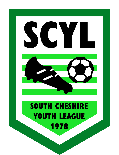 Details Of Game Affected:Team Reason:Venue Issue:Club Name:Team Name:Age Group:Opposition:Venue:Kick Off:League or Cup Game:Are You Requesting Your Game To Be Cancelled Due To A Lack Of Players?Are You Requesting Your Game To Be Cancelled Due To A Lack Of Players?How Many Players Are Available For The Fixture?How Many Players Are Available For The Fixture?How Many Players Are Unavailable For The Fixture?How Many Players Are Unavailable For The Fixture?Are You Requesting A Cancellation or A Postponement?Are You Requesting A Cancellation or A Postponement?Reason For Lack Of Players (School Reasons, Holiday, Illness):Are You Requesting Your Game To Be Cancelled Due To A Venue Issue?Are You Requesting Your Game To Be Cancelled Due To A Venue Issue?Is The Venue Unavailable To You For The Fixture Due To No Kick Off Time Being Allocated/Available?Is The Venue Unavailable To You For The Fixture Due To No Kick Off Time Being Allocated/Available?Has The Decision To Postpone Been Due To A Waterlogged Pitch?Has The Decision To Postpone Been Due To A Waterlogged Pitch?Details Of Who Carried Out The Pitch Inspection:When Was The Inspection Conducted:Which Areas Of The Pitch Are Affected?FOR WATERLOGGED PITCHES PLEASE ACCOMPANY THIS FORM WITH A PHOTO/VIDEO OF THE PITCH IF THE GAME WAS CALLED OFF BY SOMEONE OTHER THAN A LEAGUE OR MATCH OFFICIAL.FOR WATERLOGGED PITCHES PLEASE ACCOMPANY THIS FORM WITH A PHOTO/VIDEO OF THE PITCH IF THE GAME WAS CALLED OFF BY SOMEONE OTHER THAN A LEAGUE OR MATCH OFFICIAL.FOR WATERLOGGED PITCHES PLEASE ACCOMPANY THIS FORM WITH A PHOTO/VIDEO OF THE PITCH IF THE GAME WAS CALLED OFF BY SOMEONE OTHER THAN A LEAGUE OR MATCH OFFICIAL.SignatureDatePrint NamePrint Name